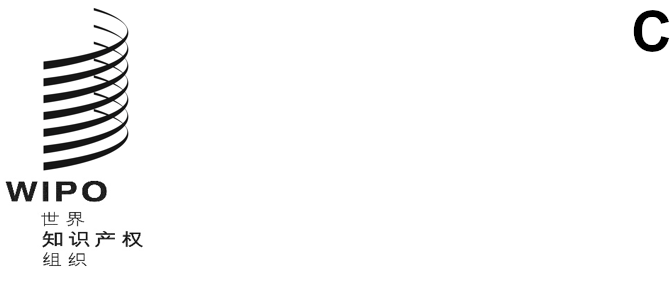 stlt/a/16/2原文：英文日期：2023年9月22日商标法新加坡条约（STLT）大　会第十六届会议（第8次例会）
2023年7月6日至14日，日内瓦报　告经大会通过本大会涉及统一编排议程（文件A/64/1）的下列项目：第1至6、9、10(ii)、12、20、21、26和27项。除第20项外，关于上述各项的报告均载于总报告（文件A/64/14）。关于第20项的报告载于本文件。安娜·巴尔巴扎克女士（波兰）作为代理主席主持了会议。凯瑟琳·米勒女士（挪威）当选大会主席；莉娜·米凯内女士（立陶宛）当选大会副主席。统一编排议程第20项商标法新加坡条约（STLT）新加坡条约大会选举安娜·巴尔巴扎克女士（波兰）担任新加坡条约大会第8次例会的代理主‍席。讨论依据文件STLT/A/16/1进行。主席对《商标法新加坡条约》（STLT）（下称《新加坡条约》）的三个新缔约方表示欢迎，它们是黑山、摩洛哥和挪威，使缔约方总数达到54个。秘书处介绍文件，回顾说，2006年3月在新加坡举行的通过经修订的《商标法条约》的外交会议在其《补充新加坡条约的决议》中，要求新加坡条约大会在每届例会上监测和评价与执行本条约有关的援助方面的进展以及执行本条约所带来的利益。在2009年9月22日至10月1日于日内瓦举行的第一届例会上，新加坡条约大会商定，缔约方将向秘书处通报与执行STLT有关的任何技术援助活动的信息，秘书处将进行汇总，连同有关其自身开展的技术援助活动的一切相关信息，提交新加坡条约大会的下一届会议。因此，秘书处编拟了文件“与《商标法新加坡条约》有关的技术援助与合作”，提交给之后举行的新加坡条约大会每届例会。本文件载有涵盖2021年6月至2023年4月的相关信息。信息被分为两大类，即建立和实施法律框架方面的援助，以及与提高认识和宣传有关的活动。挪威代表团宣布，挪威加入《新加坡条约》后，《条约》于2023年3月1日对该国生效。代表团期待积极参与STLT工作。新加坡条约大会注意到“与《商标法新加坡条约》（STLT）有关的技术援助与合作”信息（文件STLT/A/16/1）。[文件完]